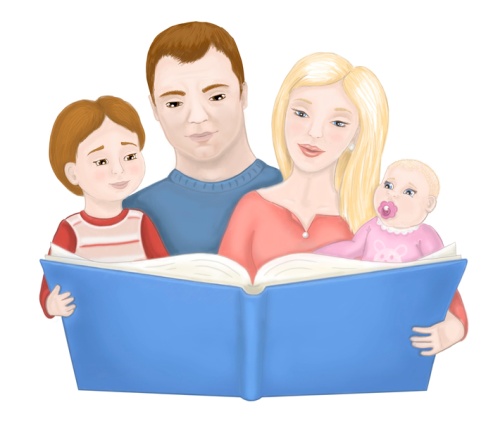 Логопедическая газета Логопед.ruВыпуск № 14Выходит  с сентября 2020 года
         ДизорфографияДизорфография – это специфическое расстройство усвоения орфографических навыков, опосредованное нарушением речевого онтогенеза и невербальных психических процессов. Проявляется устойчивыми, частотными орфографическими ошибками на письме, возникающими и повторяющимися, несмотря на знание учащимся орфографического правила. Дизорфография выявляется в процессе диагностики сформированности устной и письменной речи, анализа рабочих тетрадей ученика. Коррекционный логопедический процесс включает формирование фонетико-фонематического, лексического, грамматического, морфологического, синтаксического компонентов речевой системы, развитие ВПФ.Общие сведенияДизорфография, наряду с дислексией и дисграфией, относится к нарушениям письменной речи. Дизорфографические ошибки появляются к концу второго – началу третьего класса, когда школьники осваивают морфологический и традиционный принципы правописания, начинают изучать и применять на письме грамматические правила.Трудности усвоения орфографических знаний и их практического использования обнаруживаются у 80% второклассников, 90% третьеклассников и четвероклассников с ОНР IV уровня, обучающихся в массовых школах. У них дизорфография является ведущей причиной неуспеваемости по родному языку, негативно влияет на личностное развитие, приводит к школьной дезадаптации, а потому нуждается в грамотной и профессиональной коррекции.Причины дизорфографииГоворя о предпосылках нарушений письма, исследователи обращают внимание на их неоднородность и многообразие. В логопедии дизорфографию принято рассматривать и изучать комплексно, с точки зрения педагогического, медицинского и психологического аспектов. Выделяют следующие группы этиологических факторов:Нарушения устной и письменной речи. В дошкольном периоде у детей-дизорфографиков часто отмечается функциональная дислалия либо стертая дизартрия, а на момент поступления в школу обычно имеет место нерезко выраженное общее недоразвитие речи. Возникновению дизорфографии может предшествовать дисграфия, однако сложности освоения орфограмм могут проявляться и изолированно.Отягощенный соматический статус. В неврологическом анамнезе у детей выявляется резидуально-органическое поражение ЦНС, объясняющее патоморфологические механизмы трудностей обучения грамоте. К группе риска также относятся часто болеющие дети младшего школьного возраста.Школьная незрелость. Чаще всего о ней можно говорить в контексте раннего начала школьного обучения (с 6-6,5 лет), психосоматической ослабленности или педагогической запущенности ребенка. Это приводит к незавершенности созревания определенных мозговых структур и психических функций на момент начала обучения. Дизорфографию может инициировать перегруженность младших школьников учебным материалом.ПатогенезВ основе дизорфографии лежат трудности овладения морфологическим (морфемным) и традиционным принципами письма. Морфемный принцип базируется на одинаковом написании частей слова в сильной и слабой позиции (например, в ударном и безударном положении); в этих случаях правописание может быть объяснено правильно подобранным проверочным словом. Традиционный принцип орфографии предполагает запоминание словарных (непроверяемых) слов с опорой на проговаривание, речедвигательную и кинестетическую память. Трудности овладения орфографическими навыками в начальном звене школы объясняются следующими механизмами:Несформированностью языковых функций. Уровень речевого развития учеников с дизорфографией характеризуется ограниченным набором лексических единиц, недостаточным владением навыками словообразования и словоизменения, неуточненностью фонематических представлений, стойким аграмматизмом в устной речи.Несформированностью ВПФ. Предпосылками для возникновения орфографических ошибок выступают неоконченная латерализация речевых функций, дефицит произвольного внимания, нарушение речеслуховой памяти. Среди других неречевых навыков у дизорфографиков недостаточно развиты динамический мануальный праксис, способность к классификации и систематизации, познавательная активность.Логопеды, занимающиеся изучением дизорфографии, указывают на неразвитость у детей чувства языка и языкового мышления, неполноценность самоконтроля в процессе письма, нарушение речемыслительной деятельности. В таких условиях ребенок оказывается не готовым к практическому применению выученных орфографических правил, подбору родственных и заучиванию словарных слов.Симптомы дизорфографииГрамматические ошибки у учащихся с рассматриваемым речевым нарушением отличаются полиморфностью, повторяемостью и стойкостью. Ошибки появляются на втором году обучения, их количество и разнообразие неуклонно возрастает в 3-м и, особенно, в 4-м классе. Это связано со слабым знанием предыдущего учебного материала, усложнением видов письменной речи (появлением в учебном плане изложения и сочинения), изучением более сложных орфографических правил. Дети испытывают заметные трудности в усвоении школьной программы по русскому языку.Ученики, страдающие дизорфографией, могут старательно заучивать правила, однако не способны повторить их своими словами и тем более - применить на письме. Не владея морфемным анализом, дети затрудняются в различении и написании предлогов и приставок, не могут выделить корень, суффикс и окончание в слове. Поскольку лексический запас таких учащихся ограничен, они испытывают проблемы с подбором однокоренных слов для проверки орфограмм. Невладение грамматическими нормами родного языка приводит к тому, что на письме появляются многочисленные ошибки в окончаниях слов, т.к. дети не могут правильно согласовать члены предложения в роде, числе и падеже.Наиболее частотными ошибками у таких школьников являются неверное написание проверяемых гласных в безударной позиции, слов с непроизносимым согласным, двойных согласных, словарных слов, неправильный перенос слов на новую строку, неиспользование прописных букв при написании имен собственных, ошибочное употребление разделительного твердого и мягкого знаков. Ученик-дизорфографик попросту не распознает встретившуюся орфограмму и даже не пытается решить грамматическую задачу с помощью правила.ДиагностикаЗадача выявления учащихся с дизорфографией возложена на логопеда школьного логопункта. В начале учебного года специалист проводит обследовании всех учеников начальной школы; при этом у учащихся 2, 3 и 4 классов, кроме состояния устной речи, анализируются письменные работы. В ходе логопедической диагностики оценивается:уровень понимания речи,владения связной речью и грамматическими нормами,сформированности звукопроизношения и звукослоговой структуры слов,объем словаря.При изучении письменных работ (сочинений и изложений) учитель-логопед обращает внимание на наличие и ведущий тип грамматических ошибок, определяет степень тяжести и характер речевого нарушения. К оценке сформированности ВПФ привлекается школьный психолог.Дифференциальная диагностикаВ первую очередь, дизорфографию дифференцируют от дисграфии, в основе которой лежит нарушение фонематического принципа письма. Кроме того, трудности усвоения и использования грамматических правил могут быть связаны с частыми заболеваниями ребенка и пропусками школы, педагогической запущенностью, переводом ребенка на обучение к другому учителю или по другой программе. В подобных случаях грамматические пробелы имею нестойкий характер и преодолеваются при объяснении и усвоении орфографического правила.Коррекция дизорфографииЛогопедические занятия нацелены на помощь ученику в овладении морфологическими и традиционными нормами орфографии. Старт коррекционной работы должен приходиться на период обучения в начальной школе. Занятия проводятся в индивидуальной, подгрупповой или фронтальной форме и одновременно охватывают несколько направлений:Совершенствование фонетико-фонематических компетенций. Включает уточнение звукопроизношения, развитие слуховой дифференциации фонем, слогового анализа и синтеза, работу над ударением. В ходе этой работы решается задача овладения звуко-буквенным анализом слова.Расширение лексики. Работа над лексикой предусматривает обогащение словарного запаса, уточнение семантики слов, формирование навыков оперирования лексическими единицами в процессе речи. Ведется изучение синонимов, антонимов, паронимов, фразеологизмов и других лексических форм.Усвоение грамматических норм. Уточнение грамматики предполагает изучение основных характеристик различных частей речи (род, число, склонение, спряжение, время, лицо). В практическом отношении данная работа способствует формированию навыков словоизменения.Работа над словообразованием. Важным этапом коррекции дизорфографии является усвоение моделей словообразования с помощью приставок, суффиксов, окончаний. В процессе занятий акцент делается на формировании умения выделять общий корень у родственных слов. В дальнейшем на этой основе строится процесс морфемного и морфологического анализа слова.Развитие синтаксических представлений. Проводится при синтаксической и смешенной форме. В содержание занятий включается работа с предложением: определение его структуры, выделение главных и второстепенных членов, расстановка знаков препинания.Развитие орфографического самоконтроля. Включает закрепление орфографических правил, формирование умения находить орфограммы (развитие орфографической зоркости) и применять к ним изученные правила.Параллельно с коррекцией дизорфографии проводится работа по развитию когнитивных функций: речеслуховой и зрительной памяти, внимания, языкового мышления, аналитико-синтетической деятельности. Данные психические процессы играют существенную роль в усвоение основных принципов письма, поскольку способствуют формированию самоконтроля в рамках учебной деятельности.Прогноз и профилактикаЗадача предупреждения расстройств школьных навыков у детей возложена на родителей и педагогов. Миссия семьи – обеспечить ребенку гармоничное физическое развитие, психологическое благополучие, благоприятные условия для формирования высших психических функций. Все имеющиеся пробелы в речевой сфере должны быть устранены до поступления ребенка в школу или на первом году обучения, иначе в дальнейшем школьник неизбежно столкнется со специфическими учебными трудностями (дислексией, дисграфией, дизорфографией).Большую роль в раннем выявлении нарушений письменной речи играет слаженная совместная работа учителя начальных классов, школьного логопеда и детского психолога. Своевременно начатый, систематический и четко спланированный коррекционный процесс помогает преодолеть дизорфографию и справиться с освоением школьной программы.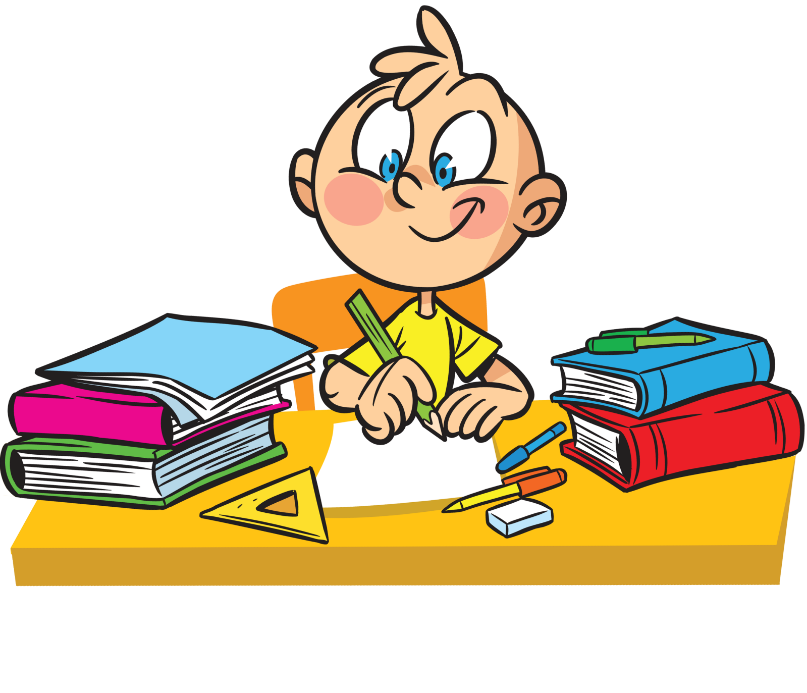 